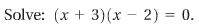 هنا بما انه كل هذا بيساوي صفر كل مجموعه راح اساويها بصفر يعني القيمتتين الي بتساوي لي صفر هما -3   او 2وبعدين نطبق بكل مره عن اكس مره ب 2 ومره ب3 ونتاكد اذا هي تساوي الصفر فعلا او لا 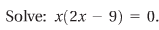 برضو هنا كل هذي تساوي صفر لذلك راح اساوي كل جزء بصفر Orنودي 9 بطرف الاخر ونغير اشارتهاعشان نطلع قيمه الاكس لابد يكون معاملها = 1   وهنا معاملها = 2  ف راح نقسم الطرفين على 2 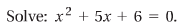 هنا مافي عامل مشترك ... ف بنحلل تحليل عادي 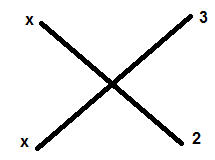 يعني تحليلنا صح 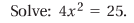 لازم الاكس تربيع يكون معاملها =1  وهنا معاملها =4فلازم نقسم كلا الطرفين على 4هنا الاكس اسها مو واحد اسها 2 وعشان نتخلص من الاس راح ناخذ التربيعي لكلا الطرفين طبعا التربيع مع الجذر يروحون ف بس راح ناخذ الجذر التربيعي ل 25 و 4 لما ناخذ الجذر التربيعي تطلع لنا قيمتين متختلفين ب الاشاره 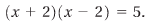 الامثله الي فوووق  كانت تساوي 0  بس هنا = 5 الطرف الايسر يفترض يذكركم بشي يذكركم ب الفرق بين مربعين ننقل 4 لطرف الثاني ب اشاره موجبه ولان الاكس فيها اس 2 لازم ناخذ الجذر التربيعي  يعني بتطلع لنا قيمتين قيمه موجبه وقيمه سالبه يعني 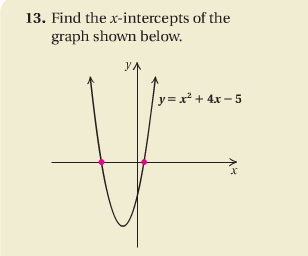 هنا يطلب منكم  تطلعون كيف   ؟؟؟؟يعني لما y=0      x    تساوي كم ؟؟؟؟راح نحلل كثيره الحدود 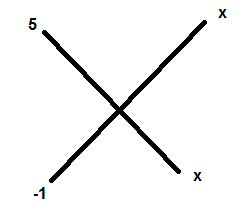 يعني صح التحليل يعني الان نقول تصبح قيمه y  تساوي 0عندما الاكس = 1اكس = -5نحطهم كذا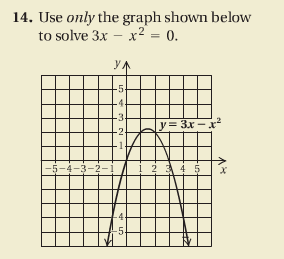 هنا من الرسم يبونا نطلع من واي = 0عندما اكس = 3   و 0